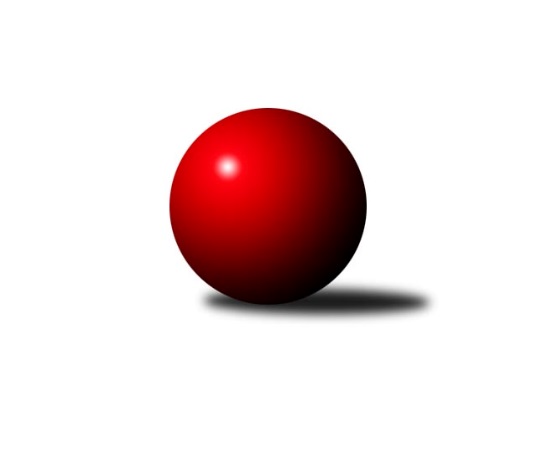 Č.2Ročník 2022/2023	24.9.2022Nejlepšího výkonu v tomto kole: 1812 dosáhlo družstvo: TJ Lokomotiva Liberec BKrajský přebor Libereckého kraje 2022/2023Výsledky 2. kolaSouhrnný přehled výsledků:SK Skalice C	- OK Mikulášovice	0:6	1451:1662	1.0:7.0	22.9.TJ Kovostroj Děčín B	- TJ Kuželky Česká Lípa B	6:0	1763:1631	6.0:2.0	22.9.SK Šluknov B	- TJ Bižuterie Jablonec n.N. A	2:4	1597:1646	2.5:5.5	22.9.TJ Lokomotiva Liberec B	- TJ Doksy A	4:2	1812:1767	4.0:4.0	22.9.TJ Bižuterie Jablonec n.N. B	- TJ Spartak Chrastava	1:5	1541:1653	2.0:6.0	22.9.SK Skalice B	- TJ Kuželky Česká Lípa C	2:4	1502:1542	3.0:5.0	23.9.TJ Sokol Blíževedly	- TJ Doksy B	4.5:1.5	1660:1558	5.0:3.0	24.9.Tabulka družstev:	1.	TJ Kovostroj Děčín B	2	2	0	0	11.0 : 1.0 	13.0 : 3.0 	 1692	4	2.	OK Mikulášovice	2	2	0	0	11.0 : 1.0 	13.0 : 3.0 	 1632	4	3.	TJ Lokomotiva Liberec B	2	2	0	0	8.0 : 4.0 	8.0 : 8.0 	 1728	4	4.	TJ Spartak Chrastava	1	1	0	0	5.0 : 1.0 	6.0 : 2.0 	 1653	2	5.	TJ Bižuterie Jablonec n.N. A	1	1	0	0	4.0 : 2.0 	5.5 : 2.5 	 1646	2	6.	TJ Doksy A	2	1	0	1	7.0 : 5.0 	10.0 : 6.0 	 1687	2	7.	TJ Doksy B	2	1	0	1	5.5 : 6.5 	9.0 : 7.0 	 1473	2	8.	TJ Sokol Blíževedly	2	1	0	1	5.5 : 6.5 	7.0 : 9.0 	 1601	2	9.	TJ Kuželky Česká Lípa B	2	1	0	1	5.0 : 7.0 	7.0 : 9.0 	 1686	2	10.	TJ Kuželky Česká Lípa C	2	1	0	1	5.0 : 7.0 	6.0 : 10.0 	 1514	2	11.	SK Šluknov B	2	0	0	2	4.0 : 8.0 	6.5 : 9.5 	 1604	0	12.	SK Skalice B	2	0	0	2	3.0 : 9.0 	5.0 : 11.0 	 1418	0	13.	TJ Bižuterie Jablonec n.N. B	2	0	0	2	2.0 : 10.0 	5.0 : 11.0 	 1552	0	14.	SK Skalice C	2	0	0	2	2.0 : 10.0 	3.0 : 13.0 	 1370	0Podrobné výsledky kola:	 SK Skalice C	1451	0:6	1662	OK Mikulášovice	Libor Křenek	 	 211 	 179 		390 	 0:2 	 458 	 	245 	 213		Vojtěch Trojan	Petr Hňoupek	 	 186 	 167 		353 	 1:1 	 368 	 	176 	 192		Ludvík Kvasil	Jitka Vlasáková	 	 160 	 172 		332 	 0:2 	 388 	 	208 	 180		Petr Kalousek	Martin Foltyn	 	 188 	 188 		376 	 0:2 	 448 	 	239 	 209		Miroslav Soukuprozhodčí: Oldřich VlasákNejlepší výkon utkání: 458 - Vojtěch Trojan	 TJ Kovostroj Děčín B	1763	6:0	1631	TJ Kuželky Česká Lípa B	Roman Slavík	 	 246 	 259 		505 	 2:0 	 416 	 	219 	 197		Jaroslav Košek	Jiří Vokřál	 	 194 	 220 		414 	 1.5:0.5 	 375 	 	194 	 181		Miloslav Pöra	Ladislav Bírovka	 	 217 	 205 		422 	 1.5:0.5 	 419 	 	214 	 205		Dan Paszek	Tomáš Mrázek	 	 231 	 191 		422 	 1:1 	 421 	 	214 	 207		Jiří Coubalrozhodčí: Jiří HoudekNejlepší výkon utkání: 505 - Roman Slavík	 SK Šluknov B	1597	2:4	1646	TJ Bižuterie Jablonec n.N. A	Petr Tichý	 	 230 	 200 		430 	 1:1 	 420 	 	206 	 214		Zdeněk Vokatý	Jan Marušák	 	 197 	 169 		366 	 0.5:1.5 	 423 	 	197 	 226		Jiří Tůma	Anita Morkusová	 	 188 	 201 		389 	 0:2 	 400 	 	196 	 204		Daniel Paterko	Dušan Knobloch	 	 233 	 179 		412 	 1:1 	 403 	 	199 	 204		Miroslav Pastyříkrozhodčí: Petr TichýNejlepší výkon utkání: 430 - Petr Tichý	 TJ Lokomotiva Liberec B	1812	4:2	1767	TJ Doksy A	Luboš Dvořák	 	 238 	 255 		493 	 2:0 	 394 	 	211 	 183		Jaroslava Vacková	Jana Kořínková	 	 228 	 212 		440 	 1:1 	 432 	 	176 	 256		Aleš Stach	Jitka Havlíková	 	 220 	 228 		448 	 1:1 	 474 	 	219 	 255		Václav Paluska	Anton Zajac	 	 228 	 203 		431 	 0:2 	 467 	 	241 	 226		Jiří Kuricrozhodčí: Bohumír DušekNejlepší výkon utkání: 493 - Luboš Dvořák	 TJ Bižuterie Jablonec n.N. B	1541	1:5	1653	TJ Spartak Chrastava	Adam Patočka	 	 180 	 183 		363 	 0:2 	 435 	 	209 	 226		Karel Mottl	Robert Hokynář	 	 201 	 209 		410 	 1:1 	 422 	 	191 	 231		Danuše Husáková	Daniel Hokynář	 	 187 	 189 		376 	 0:2 	 405 	 	211 	 194		Ludvík Szabo	Josef Kuna	 	 218 	 174 		392 	 1:1 	 391 	 	186 	 205		Jaroslav Chlumskýrozhodčí: Jana FlorianováNejlepší výkon utkání: 435 - Karel Mottl	 SK Skalice B	1502	2:4	1542	TJ Kuželky Česká Lípa C	Jaroslava Kozáková	 	 194 	 174 		368 	 1:1 	 362 	 	162 	 200		Marie Kubánková	Eduard Kezer st.	 	 192 	 180 		372 	 2:0 	 355 	 	177 	 178		Pavel Leger	Miroslava Löffelmannová	 	 169 	 190 		359 	 0:2 	 410 	 	191 	 219		Libuše Lapešová	Ladislav Javorek st.	 	 192 	 211 		403 	 0:2 	 415 	 	200 	 215		Václav Žitnýrozhodčí: Ladislav Javorek stNejlepší výkon utkání: 415 - Václav Žitný	 TJ Sokol Blíževedly	1660	4.5:1.5	1558	TJ Doksy B	Josef Matějka	 	 234 	 198 		432 	 1:1 	 432 	 	186 	 246		Václav Bláha st.	Ludmila Tomášková	 	 165 	 185 		350 	 1:1 	 368 	 	159 	 209		Václav Bláha ml.	Alois Veselý	 	 241 	 183 		424 	 1:1 	 402 	 	200 	 202		Marek Kozák	Jiří Přeučil	 	 238 	 216 		454 	 2:0 	 356 	 	171 	 185		Filip Doležalrozhodčí: Hájek PavelNejlepší výkon utkání: 454 - Jiří PřeučilPořadí jednotlivců:	jméno hráče	družstvo	celkem	plné	dorážka	chyby	poměr kuž.	Maximum	1.	Roman Slavík 	TJ Kovostroj Děčín B	466.50	298.5	168.0	1.5	2/2	(505)	2.	Luboš Dvořák 	TJ Lokomotiva Liberec B	458.50	325.0	133.5	4.5	2/2	(493)	3.	Miroslav Soukup 	OK Mikulášovice	452.50	301.0	151.5	5.0	2/2	(457)	4.	Vojtěch Trojan 	OK Mikulášovice	448.50	314.0	134.5	6.5	2/2	(458)	5.	Václav Paluska 	TJ Doksy A	446.00	295.0	151.0	3.5	2/2	(474)	6.	Jaroslav Košek 	TJ Kuželky Česká Lípa B	442.00	303.5	138.5	5.5	2/2	(468)	7.	Jiří Přeučil 	TJ Sokol Blíževedly	440.50	305.5	135.0	3.5	2/2	(454)	8.	Jiří Coubal 	TJ Kuželky Česká Lípa B	438.00	295.0	143.0	5.5	2/2	(455)	9.	Karel Mottl 	TJ Spartak Chrastava	435.00	285.0	150.0	5.0	1/1	(435)	10.	Anton Zajac 	TJ Lokomotiva Liberec B	429.00	301.5	127.5	7.5	2/2	(431)	11.	Jitka Havlíková 	TJ Lokomotiva Liberec B	423.50	295.0	128.5	7.5	2/2	(448)	12.	Jiří Tůma 	TJ Bižuterie Jablonec n.N. A	423.00	287.0	136.0	6.0	1/1	(423)	13.	Danuše Husáková 	TJ Spartak Chrastava	422.00	291.0	131.0	10.0	1/1	(422)	14.	Zdeněk Vokatý 	TJ Bižuterie Jablonec n.N. A	420.00	307.0	113.0	7.0	1/1	(420)	15.	Václav Bláha  st.	TJ Doksy B	419.00	284.5	134.5	6.0	2/2	(432)	16.	Dan Paszek 	TJ Kuželky Česká Lípa B	418.00	298.0	120.0	8.5	2/2	(419)	17.	Anita Morkusová 	SK Šluknov B	417.00	290.0	127.0	3.5	1/1	(445)	18.	Jana Kořínková 	TJ Lokomotiva Liberec B	416.50	293.0	123.5	8.5	2/2	(440)	19.	Aleš Stach 	TJ Doksy A	416.00	286.0	130.0	4.5	2/2	(432)	20.	Josef Kuna 	TJ Bižuterie Jablonec n.N. B	414.00	290.0	124.0	9.5	2/2	(436)	21.	Dušan Knobloch 	SK Šluknov B	413.50	286.0	127.5	7.0	1/1	(415)	22.	Petr Tichý 	SK Šluknov B	412.50	274.5	138.0	7.0	1/1	(430)	23.	Václav Žitný 	TJ Kuželky Česká Lípa C	410.50	283.0	127.5	7.0	2/2	(415)	24.	Alois Veselý 	TJ Sokol Blíževedly	410.00	282.0	128.0	8.5	2/2	(424)	25.	Daniel Hokynář 	TJ Bižuterie Jablonec n.N. B	408.00	288.0	120.0	10.5	2/2	(440)	26.	Ludvík Szabo 	TJ Spartak Chrastava	405.00	273.0	132.0	8.0	1/1	(405)	27.	Miroslav Pastyřík 	TJ Bižuterie Jablonec n.N. A	403.00	287.0	116.0	10.0	1/1	(403)	28.	Josef Matějka 	TJ Sokol Blíževedly	402.50	280.5	122.0	7.5	2/2	(432)	29.	Daniel Paterko 	TJ Bižuterie Jablonec n.N. A	400.00	302.0	98.0	8.0	1/1	(400)	30.	Jaroslav Chlumský 	TJ Spartak Chrastava	391.00	284.0	107.0	8.0	1/1	(391)	31.	Robert Hokynář 	TJ Bižuterie Jablonec n.N. B	391.00	284.0	107.0	12.5	2/2	(410)	32.	Ladislav Javorek  st.	SK Skalice B	385.00	287.5	97.5	14.0	2/2	(403)	33.	Jan Marušák 	SK Šluknov B	366.00	252.0	114.0	7.0	1/1	(366)	34.	Marie Kubánková 	TJ Kuželky Česká Lípa C	361.00	265.5	95.5	15.5	2/2	(362)	35.	Martin Foltyn 	SK Skalice C	358.00	274.5	83.5	17.0	2/2	(376)	36.	Věra Navrátilová 	SK Šluknov B	356.00	273.0	83.0	19.0	1/1	(356)	37.	Petr Hňoupek 	SK Skalice C	349.00	250.5	98.5	15.0	2/2	(353)	38.	Pavel Leger 	TJ Kuželky Česká Lípa C	347.00	249.5	97.5	16.0	2/2	(355)	39.	Filip Doležal 	TJ Doksy B	346.50	252.0	94.5	16.0	2/2	(356)	40.	Miroslava Löffelmannová 	SK Skalice B	330.50	255.0	75.5	20.5	2/2	(359)	41.	Jitka Vlasáková 	SK Skalice C	329.00	254.5	74.5	18.5	2/2	(332)		Jiří Kuric 	TJ Doksy A	467.00	302.0	165.0	3.0	1/2	(467)		Antonín Hrabě 	TJ Kovostroj Děčín B	432.00	288.0	144.0	2.0	1/2	(432)		Ladislav Bírovka 	TJ Kovostroj Děčín B	422.00	285.0	137.0	4.0	1/2	(422)		Tomáš Mrázek 	TJ Kovostroj Děčín B	422.00	296.0	126.0	6.0	1/2	(422)		Jiří Vokřál 	TJ Kovostroj Děčín B	414.00	291.0	123.0	9.0	1/2	(414)		Libuše Lapešová 	TJ Kuželky Česká Lípa C	410.00	286.0	124.0	10.0	1/2	(410)		Petr Tregner 	SK Skalice B	404.00	271.0	133.0	6.0	1/2	(404)		Marek Kozák 	TJ Doksy B	402.00	306.0	96.0	18.0	1/2	(402)		Radek Kozák 	TJ Doksy A	397.00	285.0	112.0	5.0	1/2	(397)		Jaroslava Vacková 	TJ Doksy A	394.00	279.0	115.0	7.0	1/2	(394)		Jakub Šimon 	TJ Doksy A	392.00	289.0	103.0	9.0	1/2	(392)		Libor Křenek 	SK Skalice C	390.00	292.0	98.0	13.0	1/2	(390)		Zdeněk Tříško 	OK Mikulášovice	389.00	283.0	106.0	9.0	1/2	(389)		Petr Kalousek 	OK Mikulášovice	388.00	284.0	104.0	15.0	1/2	(388)		Petr Dvořák 	TJ Kuželky Česká Lípa C	380.00	293.0	87.0	22.0	1/2	(380)		Miloslav Pöra 	TJ Kuželky Česká Lípa B	375.00	287.0	88.0	15.0	1/2	(375)		Eduard Kezer  st.	SK Skalice B	372.00	266.0	106.0	12.0	1/2	(372)		Petr Veselý 	TJ Kovostroj Děčín B	370.00	264.0	106.0	18.0	1/2	(370)		Jaroslava Kozáková 	SK Skalice B	368.00	275.0	93.0	17.0	1/2	(368)		Ludvík Kvasil 	OK Mikulášovice	368.00	281.0	87.0	14.0	1/2	(368)		Václav Bláha  ml.	TJ Doksy B	368.00	282.0	86.0	20.0	1/2	(368)		Adam Patočka 	TJ Bižuterie Jablonec n.N. B	363.00	255.0	108.0	14.0	1/2	(363)		Ludmila Tomášková 	TJ Sokol Blíževedly	350.00	252.0	98.0	15.0	1/2	(350)		Pavel Hájek 	TJ Sokol Blíževedly	346.00	241.0	105.0	9.0	1/2	(346)		Petr Mádl 	TJ Doksy B	328.00	260.0	68.0	24.0	1/2	(328)		Monika Soukupová 	OK Mikulášovice	316.00	238.0	78.0	17.0	1/2	(316)		Michal Valeš 	TJ Doksy B	316.00	244.0	72.0	19.0	1/2	(316)		Iva Kunová 	TJ Bižuterie Jablonec n.N. B	314.00	225.0	89.0	14.0	1/2	(314)		Milan Hňoupek 	SK Skalice C	278.00	200.0	78.0	19.0	1/2	(278)		Petra Javorková 	SK Skalice B	260.00	209.0	51.0	31.0	1/2	(260)Sportovně technické informace:Starty náhradníků:registrační číslo	jméno a příjmení 	datum startu 	družstvo	číslo startu
Hráči dopsaní na soupisku:registrační číslo	jméno a příjmení 	datum startu 	družstvo	Program dalšího kola:3. kolo28.9.2022	st	17:00	TJ Kuželky Česká Lípa B - TJ Spartak Chrastava	28.9.2022	st	17:00	TJ Kuželky Česká Lípa C - SK Skalice C	29.9.2022	čt	17:00	TJ Kovostroj Děčín B - SK Skalice B	30.9.2022	pá	17:00	TJ Doksy B - TJ Lokomotiva Liberec B	30.9.2022	pá	17:00	SK Šluknov B - TJ Bižuterie Jablonec n.N. B	30.9.2022	pá	17:00	OK Mikulášovice - TJ Sokol Blíževedly	Nejlepší šestka kola - absolutněNejlepší šestka kola - absolutněNejlepší šestka kola - absolutněNejlepší šestka kola - absolutněNejlepší šestka kola - dle průměru kuželenNejlepší šestka kola - dle průměru kuželenNejlepší šestka kola - dle průměru kuželenNejlepší šestka kola - dle průměru kuželenNejlepší šestka kola - dle průměru kuželenPočetJménoNázev týmuVýkonPočetJménoNázev týmuPrůměr (%)Výkon1xRoman SlavíkKovostroj B5051xRoman SlavíkKovostroj B123.975051xLuboš DvořákLok. Liberec B4931xLuboš DvořákLok. Liberec B115.734931xVáclav PaluskaDoksy A4741xVojtěch TrojanMikulášovice115.274581xJiří KuricDoksy A4672xJiří PřeučilBlíževedly113.044541xVojtěch TrojanMikulášovice4582xMiroslav SoukupMikulášovice112.754481xJiří PřeučilBlíževedly4542xKarel MottlChrastava112.52435